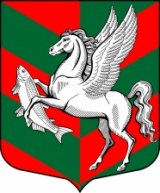 Администрация муниципального образованияСуховское сельское поселение Кировского муниципального района Ленинградской областиП О С Т А Н О В Л Е Н И Е	               от 18 апреля 2017 г. № 59О внесении изменения в постановление администрации муниципальногообразования Суховское сельское поселение Кировского муниципального района Ленинградской области от 18 мая 2016 года № 93 «Об утверждении Административного регламента предоставления администрацией муниципального образования Суховское сельское поселение Кировского муниципального района Ленинградской области муниципальной услуги «Выдача разрешения (ордера) на производство земляных работ»В соответствии со статьей 4 Федерального закона от 13 июля 2015 г.              № 250-ФЗ «О внесении изменений в Федеральный закон «О защите Конкуренции» и отдельные законодательные акты Российской Федерации» в статью 11.2 Федерального закона от 27 июля 2010 года № 210-ФЗ «Об организации предоставления государственных и муниципальных услуг», с целью приведения Административного регламента в соответствие с действующим законодательством Российской Федерации, постановляет:1. Внести изменение в постановление администрации муниципального образования Суховское сельское поселение Кировского муниципального района Ленинградской области от 18 мая 2016 года № 93 «Об утверждении Административного регламента предоставления администрацией муниципального образования Суховское сельское поселение Кировского муниципального района Ленинградской области муниципальной услуги «Выдача разрешения (ордера) на производство земляных работ» (далее – Постановление), дополнив  раздел 6. «Досудебный (внесудебный) порядок обжалования решений и действий (бездействий) органа, предоставляющего муниципальную услугу, а также их должностных лиц»,  пункт 6.3., абзацем  следующего содержания:      Жалоба на решения и (или) действия (бездействие) органов, предоставляющих государственные услуги, органов, предоставляющих муниципальные услуги, должностных лиц органов, предоставляющих государственные услуги, или органов, предоставляющих муниципальные услуги, либо государственных или муниципальных служащих при осуществлении в отношении юридических лиц и индивидуальных предпринимателей, являющихся субъектами градостроительных отношений, процедур, включенных в исчерпывающие перечни процедур в сферах строительства, утвержденные Правительством Российской Федерации в соответствии с частью 2 статьи 6 Градостроительного кодекса Российской Федерации, может быть подана такими лицами в порядке, установленном настоящей статьей, либо в порядке, установленном антимонопольным законодательством Российской Федерации, в антимонопольный орган.2.Настоящее постановление вступает в силу со дня официального опубликования.Глава администрации                                                                      О.В.Бармина                 Разослано: дело, прокуратура